General Assembly 3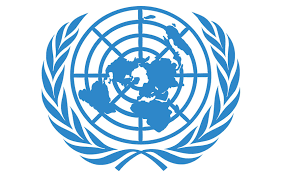 The question of European countries exploitations of resources in AfricaIntroduction The exploitation of resources in Africa by European countries is a multifaceted and deeply ingrained historical phenomenon that has had extensive economic, social, and environmental ramifications. This practice, primarily occurring during the era of colonialism and imperialism, has left a significant legacy that continues to shape the relationship between Europe and Africa in the present day. In this introduction, we will provide a comprehensive overview of this historical process, its primary drivers, and its impact on both European and African nations. The European exploitation of African resources has a long history, but it reached its peak during the late 19th century, commonly known as the "Scramble for Africa." European powers, including Britain, France, Germany, Belgium, Portugal, and others, engaged in a frenzied competition to establish dominance over African territories. The primary motivation behind this endeavor was to gain access to and exploit Africa's abundant natural resources, which encompassed minerals, timber, agricultural products, and later, oil. European countries utilized their military, economic, and political might to establish colonies in Africa. These colonies were perceived as sources of raw materials and as markets for European manufactured goods. Natural resources such as rubber, ivory, gold, diamonds, and later, oil, were systematically extracted and transported to Europe. This exploitation often occurred with little regard for the well-being of local populations or the long-term sustainability of the resources. The exploitation of African resources had profound and often adverse effects on the continent. Many African societies experienced displacement, forced labor, and economic exploitation as a result. Moreover, this exploitation disrupted traditional economies and social structures. Additionally, the extraction of resources frequently resulted in environmental damage, including deforestation, pollution, and habitat destructionRise of the conflict: Early Exploration: European interest in Africa dates back to the Age of Exploration in the late 15th century when Portuguese explorers, such as Vasco da Gama, rounded the Cape of Good Hope and established sea routes to Africa's eastern coast. These early expeditions were driven by a desire to establish trade routes to Asia and the wealth of the Indian Ocean. Slave Trade: During the 16th to 19th centuries, the transatlantic slave trade played a significant role in European involvement in Africa. European powers, including Portugal, Spain, Britain, France, the Netherlands, and others, established forts and trading posts along the African coast to facilitate the capture and transportation of enslaved Africans to the Americas. While this was primarily a human exploitation, it laid the foundation for later resource exploitation. Resource Discovery: European traders and explorers began to recognize the abundance of valuable resources in Africa. They found gold on the West African coast, ivory from African elephants, and other valuable goods that could be traded. Colonialism and the Scramble for Africa: The late 19th century witnessed a period known as the "Scramble for Africa," where European powers engaged in a frenzied competition to establish colonial control over African territories. This scramble was driven by various factors, including the desire to secure resource-rich territories. The Berlin Conference of 1884-1885 formalized the partitioning of Africa among European powers. Resource Mapping and Extraction: Once European colonial powers had established control over African territories, they conducted surveys and assessments to identify and exploit valuable resources systematically. This included setting up mining operations, plantations, and logging enterprises, primarily for minerals, agricultural products, timber, and later, oil. Infrastructure Development: European colonial administrations invested in infrastructure, such as railways, roads, and ports, to facilitate the transportation of extracted resources from the interior of Africa to coastal areas for export. Labor Exploitation: European colonial powers often subjected African labor forces to forced labor or low-wage work in resource extraction industries. This exploitation of labor played a critical role in resource extractionTrade Monopolies: European colonial powers established monopolies over the export of certain resources, controlling trade routes and terms of trade to maximize their profits.Legal Frameworks and Land Dispossession: Colonial administrations implemented legal frameworks that favored European settlers and companies, often at the expense of African landowners and communities. This led to land dispossession and unequal land distribution. Environmental Impact: The resource extraction process often had negative environmental consequences, including deforestation, soil degradation, water pollution, and habitat destructionThe reasoning behind the European countries exploitations of resources in Africa The exploitation of resources in Africa by European countries is a multifaceted and deeply ingrained historical phenomenon that has had extensive economic, social, and environmental ramifications. This practice, primarily occurring during the era of colonialism and imperialism, has left a significant legacy that continues to shape the relationship between Europe and Africa in the present day. In this introduction, we will provide a comprehensive overview of this historical process, its primary drivers, and its impact on both European and African nations. The European exploitation of African resources has a long history, but it reached its peak during the late 19th century, commonly known as the "Scramble for Africa." European powers, including Britain, France, Germany, Belgium, Portugal, and others, engaged in a frenzied competition to establish dominance over African territories. The primary motivation behind this endeavor was to gain access to and exploit Africa's abundant natural resources, which encompassed minerals, timber, agricultural products, and later, oil. European countries utilized their military, economic, and political might to establish colonies in Africa. These colonies were perceived as sources of raw materials and as markets for European manufactured goods. Natural resources such as rubber, ivory, gold, diamonds, and later, oil, were systematically extracted and transported to Europe. This exploitation often occurred with little regard for the well-being of local populations or the long-term sustainability of the resources. The exploitation of African resources had profound and often adverse effects on the continent. Many African societies experienced displacement, forced labor, and economic exploitation as a result. Moreover, this exploitation disrupted traditional economies and social structures. European Nations and African Nations Involved: Britain: British colonial interests encompassed a wide range of African territories, including Egypt, Nigeria, Kenya, South Africa, and others. British companies and colonial administrations were actively involved in resource extraction. France: French colonies in Africa included Algeria, Senegal, Ivory Coast, the Congo, and more. French colonial activities in Africa included the extraction of minerals, agricultural products, and timber. Belgium: Belgium controlled the Congo Free State (now the Democratic Republic of Congo), where the exploitation of rubber, minerals, and other resources was characterized by brutality and exploitation under King Leopold II. Germany: German colonies in Africa included Togo, Cameroon, and Namibia. German companies and colonial administrations were involved in resource extraction, including mining and plantation agriculture. Portugal: Portugal controlled territories in Southern Africa, such as Angola and Mozambique. Portuguese colonial interests included the exploitation of minerals, cash crops, and other resources. Congo Free State (now Democratic Republic of Congo): Congo was particularly significant for its vast resources, including rubber, minerals (such as copper and diamonds), and timber. The exploitation of these resources had profound consequences for the indigenous population. South Africa: South Africa was rich in minerals, including gold, diamonds, and platinum. The discovery of these resources played a pivotal role in the country's history. Nigeria: Nigeria was a British colony known for its oil reserves, but it also had other valuable resources like rubber and cocoa. Algeria: Algeria, a French colony, had resources such as oil and natural gas. Ivory Coast (Côte d'Ivoire): This French colony was known for its cocoa and coffee production, as well as other agricultural resources. Senegal: Senegal, under French colonial rule, had agricultural resources, including peanuts and millet. Cameroon: A German colony initially, Cameroon was known for its palm oil and rubber production. Angola: A Portuguese colony, Angola had valuable resources like diamonds, oil, and coffee. Mozambique: Another Portuguese colony, Mozambique, had resources like cashew nuts, sugar, and mineralsKey Terms 1. Colonialism: The practice of European powers establishing control over African territories for economic and political gain, often through military conquest and the imposition of their own governments and systems.2. Imperialism: The broader ideology and practice of expanding a nation's power and influence, often through colonization, economic dominance, and resource extraction. 3. Scramble for Africa: The late 19th-century period during which European powers, including Britain, France, Germany, Belgium, and others, aggressively competed for African territories and resources. 4. Extractive Industries: Sectors of the economy involved in the extraction of natural resources, such as mining, logging, and oil drilling. 5. Resource Curse: The phenomenon where resource-rich African countries often experience economic and political instability, corruption, and conflict due to mismanagement of resource revenues.6. Neo-colonialism: The concept that even after formal colonial rule ended, Western countries and corporations continued to exert control over African resources and economies through economic and political means. 7. Natural Resources: Valuable materials found in Africa, including minerals (e.g., diamonds, gold, copper), oil, gas, timber, and agricultural products.8. Exploitation: The unfair or abusive use of African resources, often without equitable benefits for local populations, leading to economic and environmental harm. 9. Resource Nationalism: Efforts by African nations to gain greater control over their natural resources, often through nationalization, taxation, or renegotiating resource contracts with foreign companies.10. Environmental Degradation: The damage to African ecosystems and landscapes caused by resource extraction activities, including deforestation, water pollution, and habitat destruction. 11. Blood Diamonds: Diamonds mined in conflict zones, often used to finance armed conflict against governments, contributing to instability and violence in some African regions.12. Fair Trade: Initiatives aimed at ensuring that African producers receive fair compensation for their resources and products, promoting ethical and sustainable practices. 13. Sustainable Development: Efforts to manage African resources in a way that balances economic growth with environmental protection and social equity, often guided by international agreements and goals like the Sustainable Development Goals (SDGs). 14. Corporate Social Responsibility (CSR): Practices and policies implemented by European companies operating in Africa to minimize negative impacts and contribute to local development. 15. African Union (AU): An organization of African nations working to promote unity, cooperation, and sustainable development on the continent, including efforts related to resource management